JFK 50 COURSE SUPPORT DIRECTIONSStop #1 (Weverton Cliffs) 15.4 mile pointLeave the Boonsboro School Complex and take MD Rt. 66 (South) for less than .1 of a mile towards Boonsboro.  MD Rt. 66 runs into U.S. Alternate 40.  Take a left (East) on U.S. Alternate 40 1.5 miles to MD Rt. 67.  Go right (South) on MD Rt. 67 for 12.0 miles.  Turn left on Weverton Road.  Go .4 miles to the viewing area.If the parking area is full, park along the sides of Weverton Road as far off of the roadway as possible.  Travel time from  is approximately 15 minutes.  Do  along MD Rt. 67. Parking can be a mess here.  Most Reston Runners set up at the end of the paved road that the runners take before ducking into the woods.  Your runner may shed some clothes or change shoes. Our soup station may be set up here.Stop #2 (Antietam Aqueduct) 27.1 mile pointLeave Weverton Cliffs area going back .2 of a mile.  Turn RIGHT (north) onto MD Rt. 67 and go 6.4 miles.  Turn LEFT (west) onto (4) and go 2.1 miles.  Turn LEFT (west) onto (5) and go 0.2 miles.  Turn LEFT (west) onto  and go 2.2 miles.  Turn LEFT (south) onto (6) and go 1.8 miles.  Turn RIGHT (west) onto (7) and go 1 mile.  Turn LEFT (west) onto  and go 0.2 miles to the Antietam Aqueduct Camping area. Park in provided parking spaces adjacent to the towpath.  Approximate travel time (driving slowly down these back roads) from Weverton Cliffs is 25 minutes.  Your runner may already be tired of the C&O; some runners experience a bit of a low period around this time, maybe even getting cranky.PLEASE!!!  PLEASE!!!  PLEASE!!!Please drive carefully.  It will take the participants much longer to travel to the next meeting point than it will for you to drive there, even driving at the most moderate of speeds.  Please be considerate of where you park and please abide by the requests of the National Park Service personnel along the route.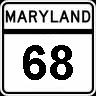 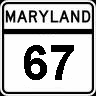 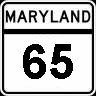 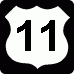 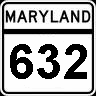 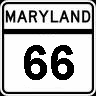 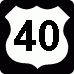 Stop # 3 (Taylors Landing) 38.0 mile pointLeave Antietam Aqueduct (LEFT from the camping area) and continue (north) on  and go 1.3 miles.  Turn RIGHT (east) onto (8) and go 1.7 miles.  Turn LEFT (north) onto (9) and go 0.9 miles into downtown  ( will turn into  as you come into ).  Turn RIGHT (east) onto (10) and go 0.1 miles.  Turn LEFT (north) onto  (also MD Rt. 65 north) and go 3.2 miles.  Turn LEFT (west) onto (11) and go 1.2 miles to the Aid Station area, which is located at the wooden bridge(12) across the canal.Please park as far off the roadway as possible, but not on private property...park to the canal side of the road.  Approximate travel time from Antietam Aqueduct is 15 minutes.  Your runner may be a little beat up by this point.  If your runner has shed clothing, this may be the time to get warm clothes again, or to give him/her a flashlight for the road section. Stop #4 (Downsville) 46.0 mile pointContinue (north) on  and go 0.3 miles.  Turn RIGHT (east) onto  and go 1.6 miles.  Turn LEFT (north) onto (13) and go 2.1 miles.  Bear LEFT at the fork in the road onto (14) and go 1.3 miles.  Turn RIGHT (north) on MD Rt. 632(15).Park on shoulder or in church parking lot (about 100 meters up road on right).  Do Not Block Any Driveways!!!  Approximate travel time from Taylors Landing is 15 minutes.  Your runner may not stop at this Aid Station and just get to the finish line.Stop #5 (Springfield Middle School) Finish LineContinue (north) on MD Rt. 632 and go 3.9 miles. Turn LEFT (west) onto (16) and go 1.8 miles. Turn RIGHT onto Governors Lane Boulevard(17) and go 0.2 miles. Turn LEFT (south) at traffic light onto US Hwy 11 and go 0.8 miles. Turn LEFT at the next light onto (18) and go 0.8 miles to Springfield Middle School Park. The School Parking Lot(19) is on the right.Do not drive or park on Sunset Avenue (the finish line stretch) at any time.  Approximate travel time from Downsville is 15 minutes. Stop #6 (Boonsboro High School) Starting LineTurn around on  and go 0.8 miles.  Turn LEFT (south) on US Hwy 11 and go 0.5 miles.  Turn LEFT (east) on MD Rt. 68(20) and go 11.2 miles (drive carefully!).  Turn RIGHT (east) on US Hwy 40(21) and go 0.5 miles.  Turn LEFT (north) on (22).  The school entrance is on your right.*NOTES: Compass points (e.g., west, north) are approximate.  GPS Coordinates: All Latitudes are 39º, all Longitudes are 077º.  Breakfast Note:  Pleasant Valley Ruritan has its Pancake Breakfast on the same day as JFK 50 mile run. from 6am – 11amCommunity Hall at the  (Route 67 between Gapland and Weverton)$5.00 all-you-can-eat pancakes, scrambled eggs, home made sausage and sausage gravy. Juice and coffee included.Get some “to go” for your runner!     ;-)GPS*(3)El 344 ftLa 20.160’, Lo 41.195’GPS*(4)El 765 ftLa 25.162’, Lo 39.898’(5)El 596 ftLa 26.578’, Lo 41.178’(6)El 485 ftLa 26.274’, Lo 43.166’(7)El 317 ftLa 24.820’, Lo 43.735’GPS*(8)El 239 ftLa 25.836’, Lo 45.880’(9)El 363tLa 26.773’, Lo 44.805’(10)El 399 ftLa 27.492’, Lo 44.923’(11)El 433 ftLa 30.132’, Lo 44.936’(12)El 410 ftLa 29.964’, Lo 46.064’GPS*(13)El 421 ftLa 30.926’, Lo 45.715’(14)El 469 ftLa 32.261’, Lo 47.150’(15)El 440 ftLa 32.929’, Lo 48.148’GPS*(16)El 559 ftLa 36.020’, Lo 45.977’(17)El 504 ftLa 36.311’, Lo 47.770’(18)El 483 ftLa 36.184’, Lo 48.618’(19)El 445 ftLa 35.585’, Lo 48.730’GPS*(20)El 417 ftLa 36.027’, Lo 49.292’(21)El 551ftLa 31.210’, Lo 39.598’(22)El 538 ftLa 30.770’, Lo 39.358’